¿QUÉ OCU UUURRE DURANTE UN PARTIDO?U. D. 4.  BaloncestoEl baloncesto es un deporte colectivo o de equipoen el que un equipo se enfrenta a otro a través de un balón y con un objetivocomún: intentar marcar el mayor número de puntos posibles.Si observamos un partido de baloncesto, vemos que en cada momento deljuego hay un equipo que está ATACANDO mientras el otro DEFIENDE. Cadaequipo tiene una misión diferente dependiendo de la situación en la que seencuentre, lo cual nos lleva a ver los principios básicos tanto de ataque comode defensa, que se resumen en el siguiente cuadro:EQUIPO ATACANTE EQUIPO DEFENSOR1. Conservar la pelota. ¡Que no nos laquite el contrario!1. Recuperar el balón.2. Avanzar hacia la canasta del otroequipo.2. Si no conseguimos recuperar elbalón rápido, nos replegamos hacianuestra canasta para molestar elavance del contrario.3. Conseguir un tiro a canasta desdeuna posición fácil.3. Dificultar el tiro del contrario.Para poder jugar un partido se necesita dominar una serie de habilidadespropias de este deporte, y que hemos trabajado en clase a través de diferentesejercicios. Al conjunto de esas habilidades se le llama TÉCNICA.A continuación vamos a resumir las acciones básicas que debes aprender paraayudar a tu equipo tanto en el ataque como en la defensa.HABILIDADES TÉCNICAS DEL ATAQUE1. La posición básicaSiempre que participes en un partido debes estar preparado para intervenir.Para ello es necesario que tu cuerpo adopte una posición que te permitareaccionar rápido. Debes estar flexionado, con las piernas dobladas por lasrodillas y con el peso del cuerpo repartido entre ambos pies. Esta posturaaporta equilibrio y rapidez en los desplazamientos, es activa.2. Las paradasEn el baloncesto se dice que un jugador con balón puede parar sudesplazamiento de dos formas:Figura AFigura B• Parada en un tiempo: los dos pies contactan con el suelo al mismo tiempo.Han de quedar paralelos y separados a la anchura de los hombros con laspiernas ligeramente flexionadas por las rodillas (figura A).• Parada en dos tiempos: los pies contactan con el suelo alternativamente(primero uno y después el otro). Se produce una flexión de rodillas destinada afavorecer la acción posterior. El segundo paso deja un pie adelantado respectoal otro sin que exista una distancia excesiva (figura B).¿Cuál es la importancia de las paradas? Su correcta realización nospermitirá encadenar nuestro próximo movimiento de forma eficaz, sobre todo sivamos a realizar un PIVOTE, acción que explicaremos a continuación.3. El pivoteEs una técnica que se realiza con un pie fijo en el suelo y el otro enmovimiento. Al pie fijo lo llamaremos pie de pivote, denominando al otro pie quepuede desplazarse en todas direcciones y sentidos pie libre. La acción depivotar se realiza sobre la parte delantera del pie, manteniendo la flexión de laspiernas y la separación de los pies.Ahora es el momento de relacionar las paradas con los pivotes:Al finalizar el bote con una parada, el jugador puede pivotar.ATENCIÓN: si la parada fue ejecutada en un tiempo puede elegir el pie depivote, pero si se realizó en dos tiempos se pivotará obligatoriamente sobre elprimer apoyo.34. El boteEs un medio para realizar otras acciones. Esto quiere decir que no debemosbotar por botar, sino que nuestra acción debe obedecer a una de las siguientesutilidades:• Avanzar de un lado a otro de la pista.• Acercarnos al aro contrario cuando ya estamos en campo de ataque.• Facilitar la ejecución de un pase o buscar una posición de tiro.Aspectos esenciales del bote: (BOTE NORMAL O BÁSICO)Mantener el cuerpo flexionado por las rodillas.Colocar el tronco erguido sin mirar el balón, manteniendo la vista en lasituación de juego.Lanzar y recibir la pelota mediante una acción de la muñeca.Contactar con el balón mediante las yemas de los dedos.En ocasiones el bote tiene alguna característica especial en función de lasituación. Por ello hacemos referencia además del bote básico al BOTE DEAVANCE Y BOTE DE PROTECCIÓN.Bote de avance:- No hay un contrario próximo que nos incomode.- El cuerpo debe estar un poco inclinado hacia adelante.- El balón se controla por delante del cuerpo con una trayectoria diagonal haciael suelo.- El avance es rápido y el jugador puede dar varios pasos entre bote y bote.Bote de protección:- Tratamos de proteger el balón de un defensor próximo.- Estamos más flexionados que en el bote básico.- Colocamos el balón alejado del defensor mediante un bote bajoy rápido.- El brazo contrario al que bota (brazo de protección) se colocadelante del defensor.Bote de avance bote de protecciónSi el jugador con balón no consigue superar al contrario por rapidez, puedeutilizar como recurso los CAMBIOS DE MANO. Es importantesaber cuándo realizarlos, y aprovechar una debilidad deldefensor para realizar el cambio de mano y dirección adecuado.Estos son algunos ejemplos de cambios de mano:• Cambio de mano por delante.• Por la espalda.• Bajo las piernas.5. El paseEl pase nos permite avanzar hacia la canasta contraria más rápido que el bote.Puede realizarse de diversas formas, pero siempre procurando que sea lo máspreciso posible.El pase es un elemento de relación entre dos compañeros, el pasador y elreceptor. ¿Qué debe hacer cada uno de ellos para que el pase sea correcto?- PASADOR: debe observar la situación del juego y elegir el momento y laforma adecuada para pasar.- RECEPTOR: colabora ofreciendo las mejores condiciones de recepciónposibles, pidiendo la pelota con sus manos en una posición alejada deldefensor.Existen diferentes clases de pases en baloncesto, y aunque cada uno de ellostiene unas características concretas, aquí simplemente vamos a aportar unaserie de detalles comunes a todos ellos:- En general la trayectoria debe ser recta, aunque hay excepciones.- Ha de ser preciso.- Ha de ser fuerte, pero no violento.- Se debe pivotar antes de dar el pase si fuera necesario.- Se debe buscar un buen ángulo de pase, es decir, que no exista defensorentre pasador y receptor.- En la mayoría de los pases la acción técnica correcta se produce por unaextensión de brazo (-os) con golpe final de muñeca (-as).6. El tiro o lanzamiento a canastaLas diferentes acciones del juego tienen como objetivo obtener una buenasituación de lanzamiento. Por ello el jugador debe poseer una técnica de tiroque le permita tener un mínimo de opciones de éxito. Se puede hablar dediferentes tipos de lanzamientos como el tiro libre, en suspensión... perodescribiremos aquellos puntos principales comunes a todos ellosUna vez que el jugador ha desarrollado la técnica oportuna, debe tener encuenta la importancia de la SELECCIÓN del lanzamiento. Para ello deberétener en cuenta los siguientes aspectos:• No realizar el tiro si no cuento con la precisión y potencia adecuadas para miposición. Ya tendré tiempo de mejorar y lanzar desde situaciones alejadas queimpliquen dificultad.• Tener en cuenta la situación de los defensores que pueden actuar sobre milanzamiento, así como la de mis compañeros, alguno de los cuales puede estaren mejor disposición de lanzar que yo.Aspectos básicos del lanzamiento:- Pies separados a la anchura de los hombros mirando hacia el aro.- Flexión de rodillas para favorecer la posterior extensión.- Balón situado por encima de los ojos y adelantado alplano de la cara.- Brazo de lanzamiento: se coloca flexionado por el codo(más o menos 90 grados entre brazo y antebrazo), deforma que el pie, la rodilla y el codo del costado delbrazo que lanza queden en un mismo plano mirandohacia el aro.- El balón reposa sobre los dedos que se encuentranabiertos abarcándolo, con la mano mirando hacia arriba por la flexión de lamuñeca.- Brazo no lanzador: apoya las manos con los dedos semiabiertos en el lateraldel balón.- En esta posición se debe poder ver el aro por la “ventana” que se formaentre los brazos y por debajo del balón.- Ejecución del tiro: desde la colocación obtenidamediante todos los detalles anteriores, se produce unaextensión de piernas y brazos seguida de la acción dela muñeca y los dedos (extensión continuada de todoel cuerpo sin brusquedad). Esta acción coordinadatermina con un golpe final de muñeca, quedando elbrazo de lanzamiento estirado hacia el aro.7. La entrada a canastaEs la ejecución de un lanzamiento en carrera, en el cual el reglamento nospermite realizar dos pasos después de botar o haber recibido un pase.Debido a las posiciones en que se produce es uno de los lanzamientos conmayor porcentaje de aciertos.Se suele utilizar en situaciones de contraataque ventajosas para el atacante, yen aquellas situaciones en que el jugador con balón intenta romper la defensacontraria aproximándose a la canasta.Aspectos básicos:- Como norma general tirar siempre con la mano del lado porel que entramos a canasta.- Realizar el primer paso con el pie del costado por el queentramos a canasta.- Coger el balón en el momento de dar el primer paso.- Los dos pasos han de tener estas características:• Paso 1: es largo, se realiza en longitud.• Paso 2: es corto, se realiza en altura, buscandoverticalidad y equilibrio.En cuanto a la sujeción y posterior lanzamiento del balón tendremos en cuentaestos detalles:- SUJECIÓN: el balón se ha de sujetar fuertemente cogido por ambas manos.- LANZAMIENTO: Subiremos el balón con ambos brazos. Extenderemos elbrazo de lanzamiento con la mano bajo el balón y los dedos mirando hacia elaro. Son los dedos los que impulsan la pelota finalmente hacia arribasuavemente.HABILIDADES TÉCNICAS DE LA DEFENSA1. Posición básica defensivaSigue las normas básicas de la ya comentada en ataque. No se puede jugarerguido, hay que hacerlo flexionado. Separaremos los pies a la anchura de loshombros para tener una buena base de equilibrio y mantendremos el centro degravedad bajo para ser rápidos en los desplazamientos.2. Los desplazamientos defensivosSiempre manteniendo la flexión de piernas, se inicia el desplazamientomoviendo primero el pie de la dirección hacia donde quiero ir y después el otro.Procuraremos mantener la separación entre los pies, que no se deben tocar,juntar o cruzar, ya que esto nos llevaría a perder el equilibrio adecuado paraseguir al atacante.A la hora de marcar a un contrario con balón, tendremos en cuenta lossiguientes detalles básicos:- Si todavía no ha botado, nos colocaremos en posición básica defensiva, demanera que entre el balón, nuestro cuerpo y la canasta se establezca unalínea.- Si ha comenzado a botar, utilizaremos los desplazamientos laterales paratratar de llevarle hacia un lado de la pista alejándole de la canasta.- Si ha dejado de botar, nos acercaremos y usaremos los brazos para evitarque pase o tire cómodamente.EL REGLAMENTO1. Duración de un partido- El partido dura 40 minutos de tiempo real (es decir, sin contar los momentosen los que el juego se detiene, en los cuales el cronómetro se para), divididosen 4 periodos de 10 minutos.- En caso de empate al finalizar el cuarto periodo, se disputarán tantasprórrogas de 5 minutos como sean necesarias hasta que uno de los dosequipos se adelante en el marcador. Cada equipo dispondrá de tiemposmuertos a lo largo del partido (tiempo muerto: es solicitado por el entrenadorpara dar instrucciones a sus jugadores.)2. Objetivo del juego y anotacionesCada equipo ha de procurar conseguir al menos un punto más que el contrario,sumando mediante tiros de campo (2 puntos), lanzamientos triples (realizadosmás allá de la línea de 6,25 metros, 3 puntos) o tiros libres (1 punto).3. Los jugadoresLos equipos se componen de 5 jugadores titulares y 5 reservas, aunque enocasiones se permite tener hasta 7 suplentes en el banquillo.Los jugadores podrán ser sustituidos sin limitación de número de cambios,siempre y cuando el balón esté parado, como por ejemplo al señalizarse unafalta o salir el balón fuera de la pista.4. Como jugar la pelotaEl jugador debe jugar la pelota con las manos.El jugador puede desplazarse con el balón mediante el bote.Al comenzar a desplazarme con el balón, debo botarlo antes de mover lospies.Al finalizar el bote con una parada, el jugador puede pivotar. ATENCIÓN: sila parada fue ejecutada en un tiempo puede elegir el pie de pivote, pero si serealizó en dos tiempos se pivotará obligatoriamente sobre el primer apoyo.El jugador puede culminar su desplazamiento en bote con una entrada acanasta, un tiro o un pase realizando un máximo de dos pasos consecutivos.Si infringe esta norma está cometiendo la violación denominada PASOS.Un jugador que viene en carrera y recibe la pelota también puede dar dospasos para entrar, tirar o pasar.Si un jugador coge la pelota después de botar, no puede reiniciar el bote,pues estaría incurriendo en la violación denominada DOBLES.Cuando un jugador con balón sobrepasa el centro de la pista situándose enzona de ataque, el balón no podrá volver a la zona defensiva. Si lo hace secomete la violación denominada CAMPO ATRÁS.5. Reglas temporales3 SEGUNDOS: un jugador no podrá permanecer más de 3 segundos en la“zona” del equipo adversario.5 SEGUNDOS: si un jugador con balón se encuentra estrechamentemarcado y no lo pasa, lanza o bota en un espacio de 5 segundos, la pelotapasa al equipo contrario.8 SEGUNDOS: el equipo que realiza un saque de fondo o de lateral en supropio campo ha de pasar a campo contrario en menos de 8 segundos operderá la posesión.24 SEGUNDOS: es el tiempo máximo disponible para lanzar a canasta. Sitranscurrido ese tiempo no se ha tirado, se pierde la posesión.6. Los árbitros y las penalizacionesLos árbitros son 3. Se dividen el terreno de juego y van intercambiando susposiciones. Controlan que el juego se desarrolle según el reglamento y danvalidez a las canastas que se consiguen.Las faltas se producen cuando un jugador impide de forma no reglamentariaque el contrario bote, pase, tire o se desplace por la pista. Estas situaciones sepenalizan con UNA FALTA PERSONAL. La sanción que conlleva esta falta esla siguiente:Se lanzarán dos tiros libres si el jugador que recibe la falta está tirando acanasta. Si no es así, se realizará un saque de banda, a menos que el equipoinfractor haya sobrepasado entre todos sus componentes el número de 4 faltasen un mismo periodo o cuarto, en cuyo caso también se lanzarán 2 tiros.Existen además otros tipos de faltas menos frecuentes en el juego, pero quepueden darse ocasionalmente:Las ofensas contra el espíritu del juego que denotan conducta antideportivase califican como FALTAS TÉCNICAS (por ejemplo, un insulto) y si elcomportamiento es muy grave, como FALTAS DESCALIFICANTES (porejemplo, una agresión).Cuando 2 adversarios cometen simultáneamente una falta el uno sobre elotro, puede señalarse una FALTA DOBLECuando un jugador acumula 5 faltas ya no puede participar en el juegoLa falta DESCALIFICANTE no se acumula en el cómputo de faltas, suponeel abandono del partido directamente.7. El terreno de juego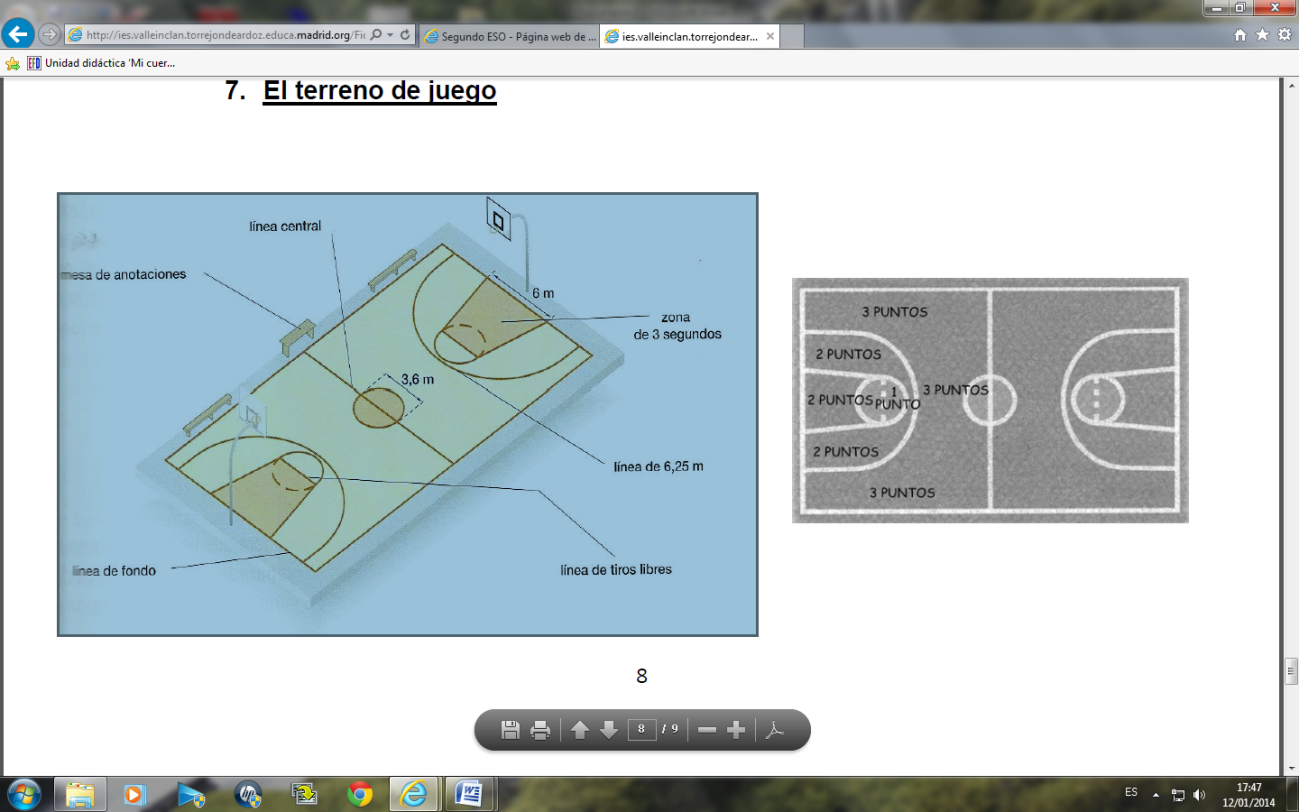 